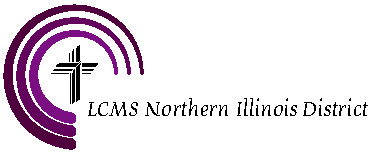 NORTHERN ILLINOIS DISTRICT					INVOICE2301 South Wolf RoadHillside, Illinois   60162-2298	                                Due Date:  April 15, 2019		For School Year 2018-19Make checks payable to:The Northern Illinois DistrictMail to:Northern Illinois District, LCMS2301 South Wolf RoadHillside, IL   60162If you have any questions concerning this invoice, contact:Keith Wilharm, NLSA ConsultantNorthern Illinois District, LC-MS630.279.5979Keith.Wilharm@nidlcms.orgDESCRIPTIONAMOUNTNational Lutheran School Accreditation Fee – Northern Illinois District$ 125.00TOTAL$ 125.00